Suggested bulletin inserts for the 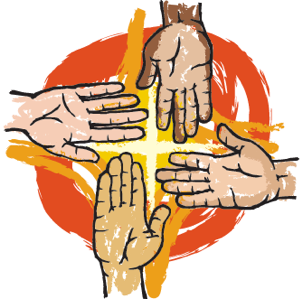 2023 Week of Prayer for Christian UnityPlease feel free to adapt the suggested inserts as required.e.g. Include a website address where you have posted the information.ECUMENICAL CHOIR FOR CITY-WIDE CELEBRATIONAn ecumenical choir is being formed to lead music at the forthcoming celebration on January 22nd during the annual Week of Prayer for Christian Unity.  No audition is required.  Anyone who can carry a tune and wishes to sing in the choir is welcome!  Rehearsals will be held at Saint John XXIII Church, 3390 Portage Avenue, Winnipeg, from 2:30 to 4:30 pm on Sunday, January 8, 2023 and on Sunday, January 15, 2023.  A short final rehearsal will be held immediately before the Ecumenical Worship Service on Sunday, January 22, 2023.  For further information, you may call Michele Barr at 204-453-5016 or contact her via email: mbarr41@shaw.caWEEK OF PRAYER FOR CHRISTIAN UNITYThe annual Week of Prayer for Christian Unity will be celebrated around the world from January 18 - 25, 2023.  The theme and resources for 2023 have been prepared by a group of Christians convened by the Minnesota Council of Churches in the USA.  In the context of praying together for Christian unity, the 2023 theme, “Do good; seek justice” (Isaiah 1:17), invites us to reflect on what unites us and to commit ourselves to confront oppression and division amongst humanity.  God expects us as Christians to unite in a shared responsibility for equity for all God’s children as we bring the Good News of God’s love in Christ to a broken world in need of healing.The 2023 Week of Prayer will be marked by a City-wide Ecumenical Worship Service at 7:30 pm on Sunday, January 22, 2023 at Saint John XXIII Roman Catholic Church, 3390 Portage Avenue, Winnipeg.  All are cordially invited to participate in this celebration with church leaders and to pray in a special way throughout the entire week of prayer.  For more information, please see the Week of Prayer poster(s) on the church bulletin board.  WEEK OF PRAYER 2023From January 18 – 25, 2023 many Christians around the world will celebrate the annual Week of Prayer for Christian Unity.  The theme for 2023 is “Do good; seek justice” (Isaiah 1:17).  Here in Winnipeg a City-wide Ecumenical Worship Celebration will be held at 7:30 pm on Sunday, January 22, 2023 at Saint John XXIII Roman Catholic Church, 3390 Portage Avenue, Winnipeg.  All are cordially invited to this celebration.  For further information on this and the ecumenical choir being formed for the occasion, please see the Week of Prayer poster(s) on the church bulletin board.